Wykonane zadania należy przysłać na adres e-mail    sosw1234@wp.pl  lub na Messengera do  22.05.2020   do 19.00

MATEMATYKA   17 i 18
                                                                                      Lekcja      17                                                                    20.05.2020r.
Temat: Obliczanie pola czworokątów
WZORY dla przypomnienia
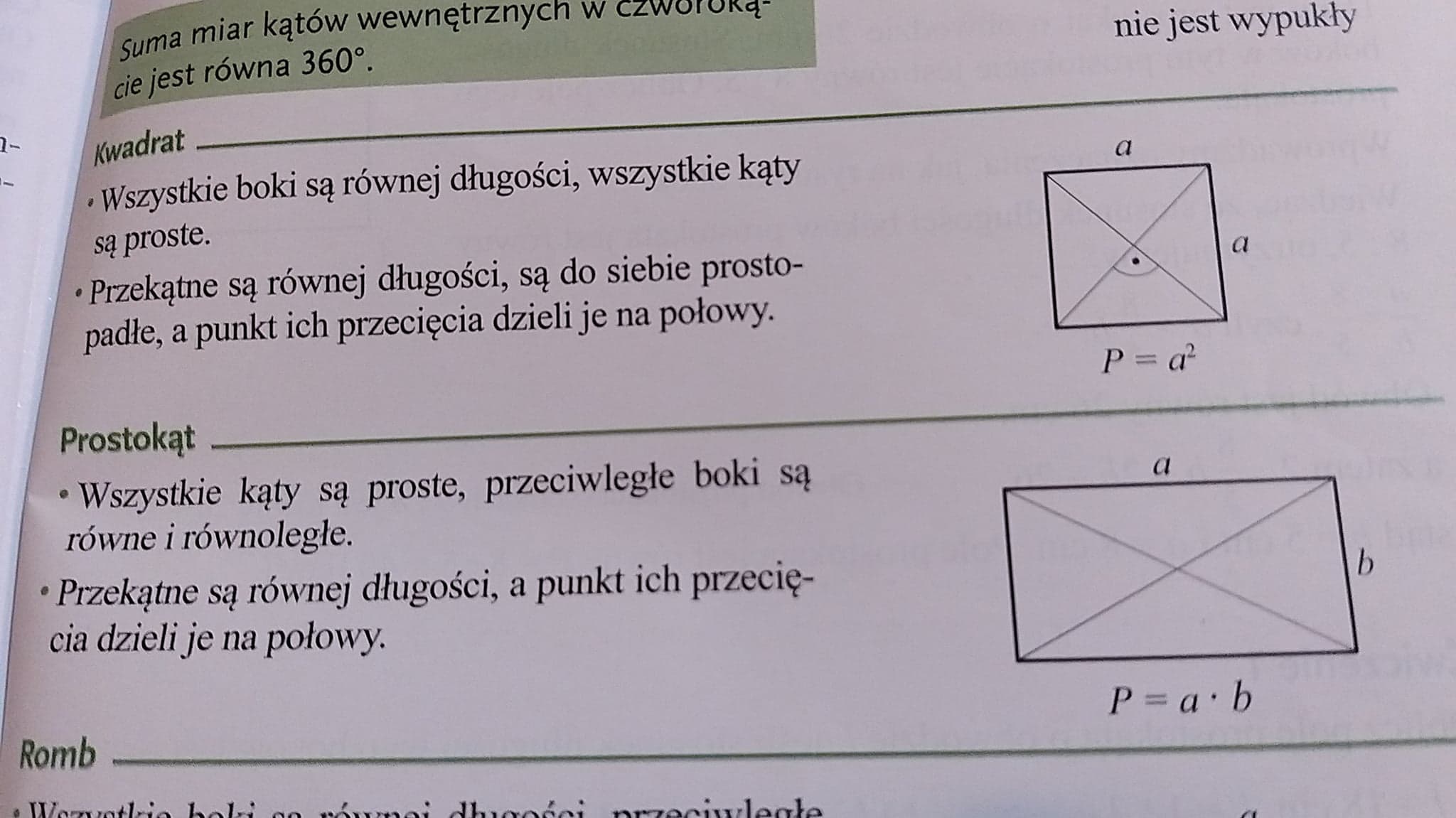 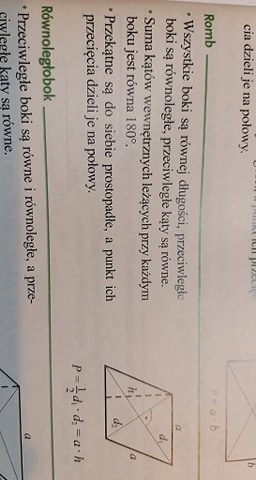 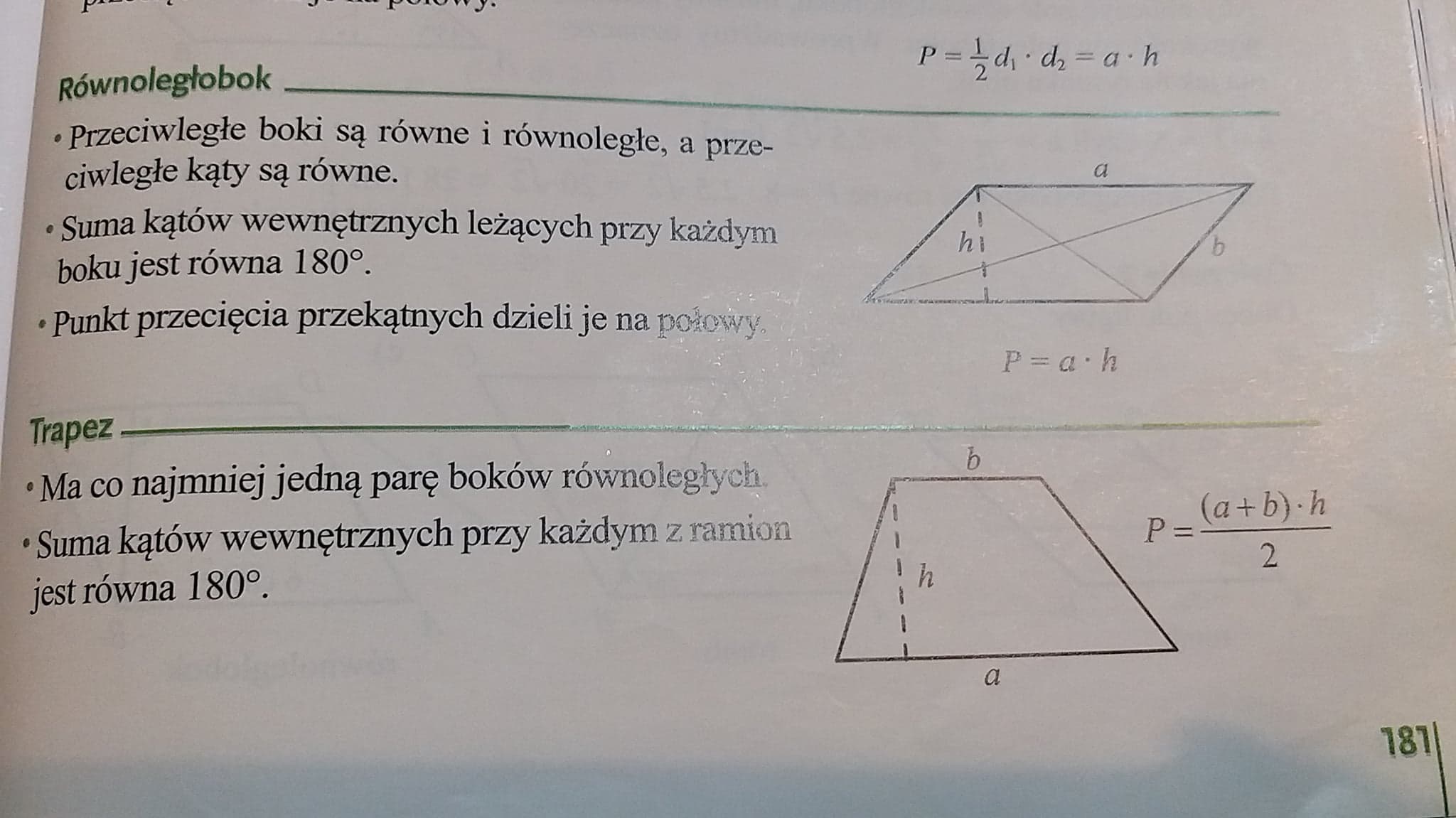 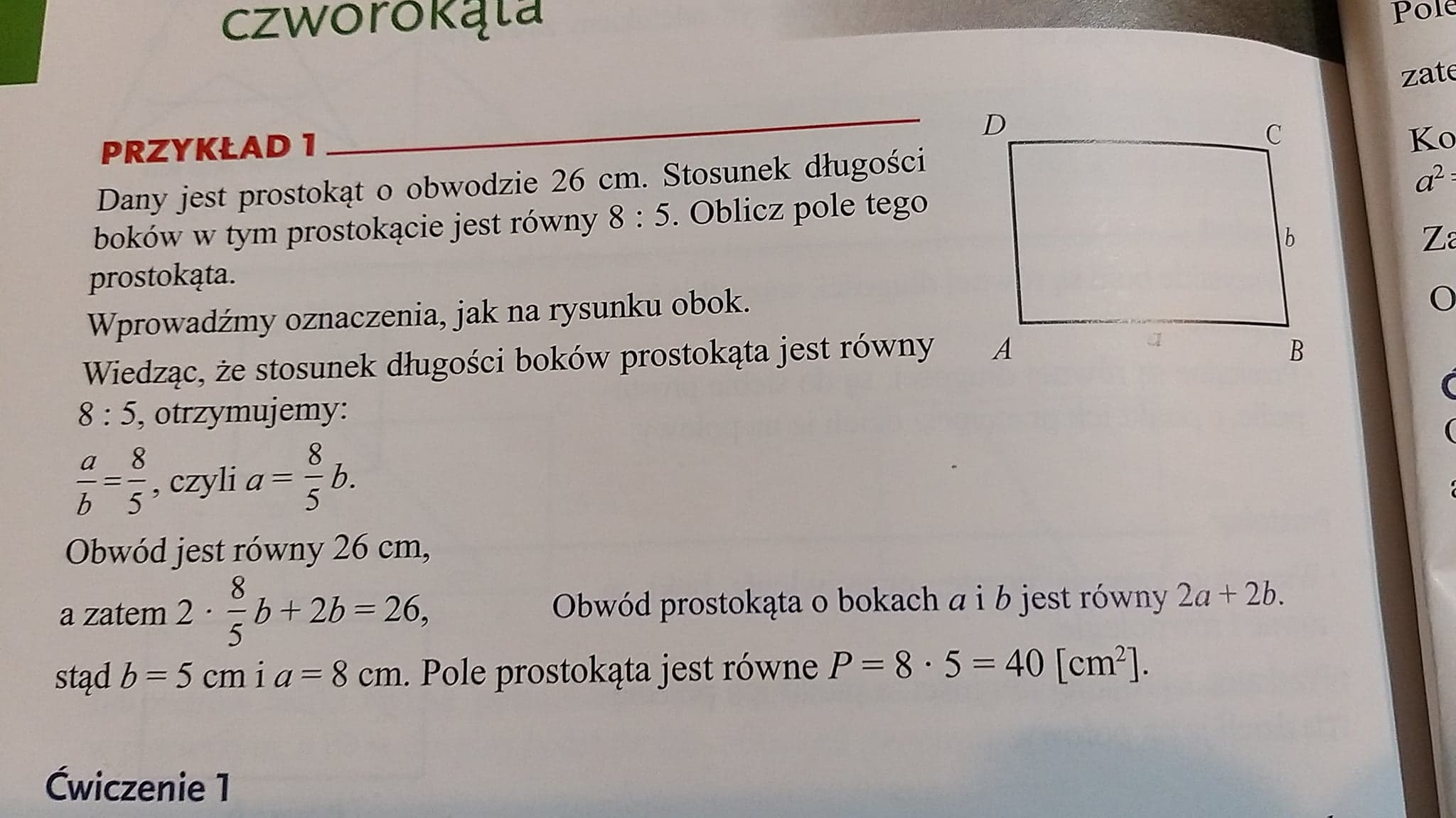 Na podstawie przykładu 1 wykonaj ćwiczenie 1
Ćwiczenie 1
Oblicz pole prostokąta o obwodzie l , Jeśli stosunek długości jego boków jest równy k.
a) l =18 cm, k = 1:2                                b) l =44 cm, k = 4:7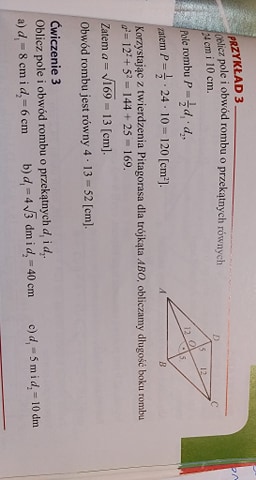 Ze zdjęcia i na podstawie przykładu 3, wykonaj ćwiczenie 3 a) i c)
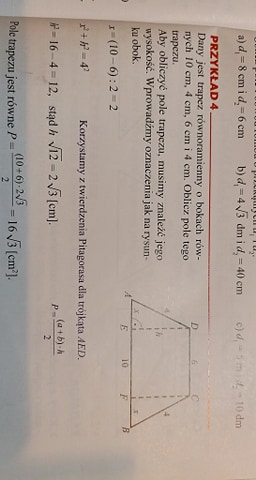 Na podstawie przykładu 4 wykonaj ćwiczenie 4 a, b, c - poniżej
Ćwiczenie 4 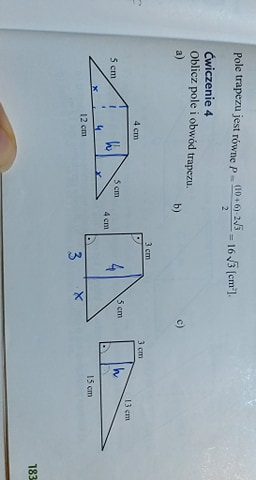 MATEMATYKA                                                                                        Lekcja   18                                                                22.05.2020r.Temat: Długości okręgów i pole kołaPrzepisz i przerysuj poniższe treści (co to jest okrąg i wzór na długość okręgu)
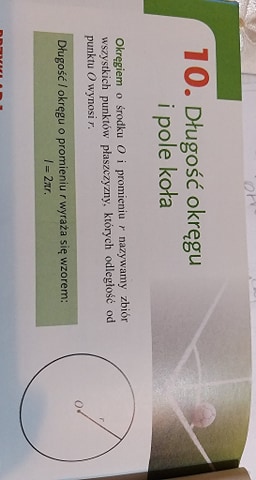 Zapoznaj się z przykładem 1 

Na podstawie przykładu 1 wykonaj ćwiczenie 1 a)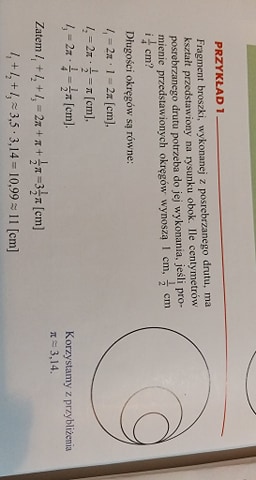 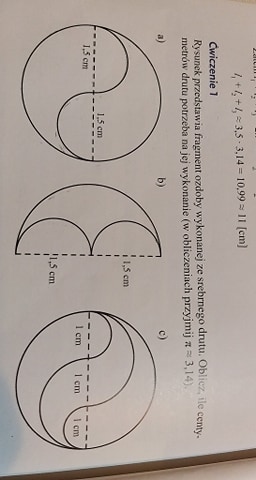 Przepisz definicję cięciwy i przerysuj poniższy rysunek oraz zapoznaj się z przykładem 2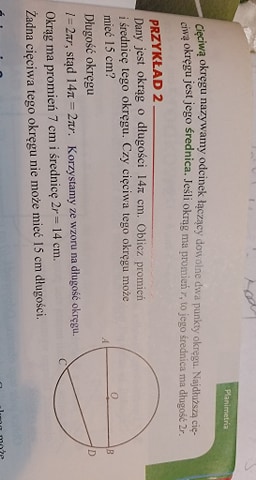 Ćwiczenie 2
Dany jest okrąg o długości l . Podaj promień i średnicę tego okręgu. Czy okrąg może mieć cięciwę o długości a ?
a) l = 35 cm, a = 36 cm                 Przepisz wzór na pole koła                 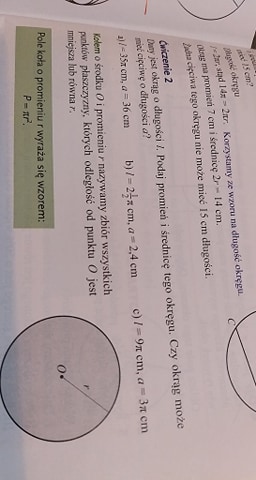 
Wykonaj zad. 2 a, b, c (z poniższego zdjęcia) Wykonaj pomocnicze rysunki !!!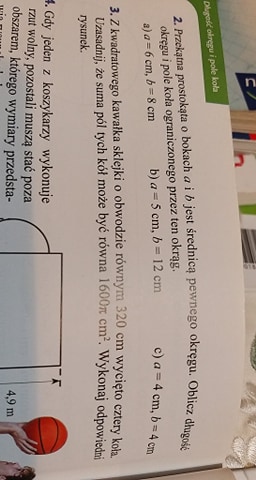 